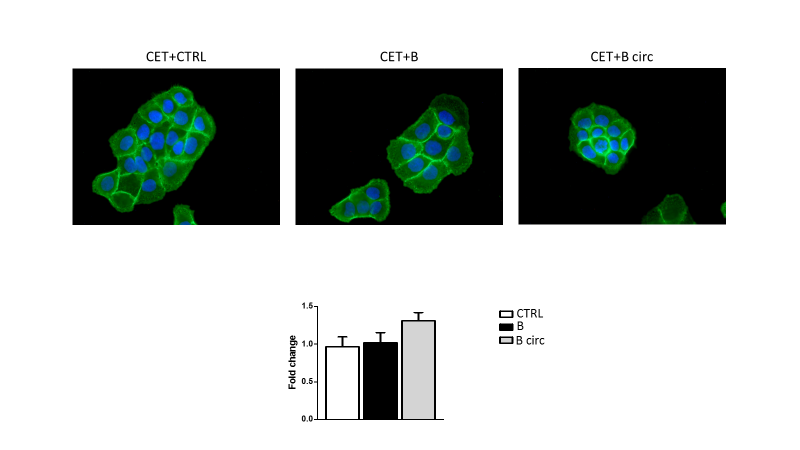 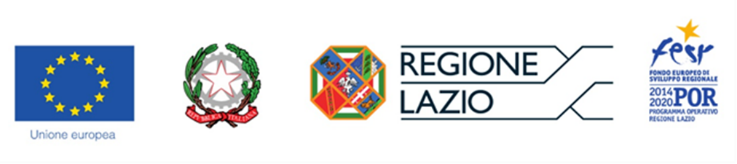 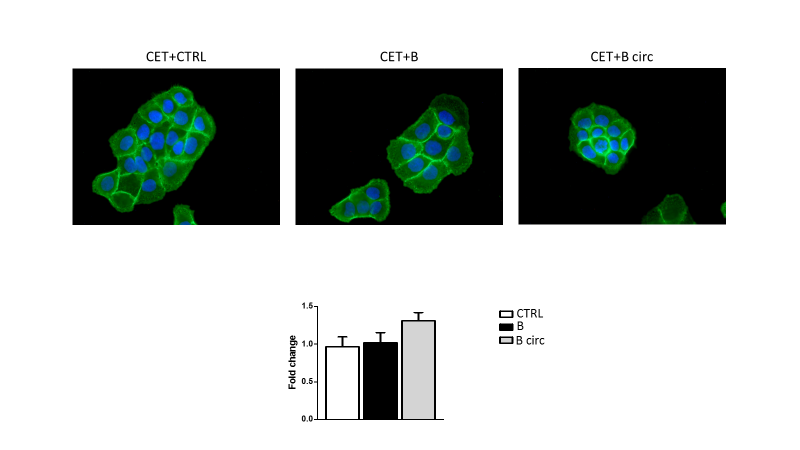 PROGETTO COFINANZIATO DALL’UNIONE EUROPEATITOLOEsche Molecolari contro la TOssicità CUTanea indotta da cetuximab e panitumumab Acronimo: EMTOCUTDescrizione del ProgettoIl Cetuximab (CET) e Panitumumab (PAN) sono due anticorpi monoclonali contro il recettore del fattore di crescita epidermico (EGFR) utilizzati nel trattamento di differenti tipi di tumore, che producono forti effetti collaterali di tossicità cutanea. FinalitàIl progetto si propone di identificare delle molecole in grado di bloccare la citotossicità indotta dal CET e dal PAN, di verificarne la dose minima di utilizzo e la loro stabilità nel siero e plasma, per evitare interferenze con il ruolo benefico che hanno gli anti-EGFR come antitumorali nel sito del tumore. RisultatiI risultati dello studio hanno permesso di identificare due molecole per ciascun farmaco, in grado di bloccare l’interazione del CET e del PAN con l’EGFR. Per tali molecole è stata stabilita la dose minima di utilizzo, le molecole sono inattivate nel plasma ed è stato mostrato un loro effetto significativo sulla riduzione della citotossicità e sulla risposta infiammatoria specifica indotta dal farmaco in cheratinociti umani immortalizzati. Sostegno Finanziario ricevutoDATA INIZIO E FINE DEL PROGETTO: 15/04/2021-14/10/2023Responsabile IFT: Dr. Alessandra MagentaFinanziamento totale: 149.658,28 € Finanziamento a favore dell’IFT: 83.207,08 €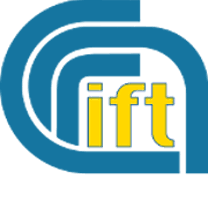 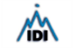 